Zgłaszam do przeglądu uczestnika/ów: 1.Nazwisko i Imię uczestnika/ów , nazwa grupy, ilość osób : …………………………………………………………………………………. 2. Adres zamieszkania uczestnika: …………………………………………………………………………………. 3. Wiek uczestnika konkursu: …………………………………………………………………………………. 4. Nazwa i adres placówki/ szkoły: …………………………………………………………………………………. 5. Nazwisko i imię opiekuna/ nauczyciela : …………………………………………………………………………………. 6. Tytuł prezentowanego utworu: …………………………………………………………………………………. ………………………………………………… (podpis rodzica/opiekuna) Gminne Centrum Kulturyzaprasza do udziałuw  XXIII Gminnym Przeglądzie Kolęd i Pastorałekw niedzielę 7 stycznia 2018 roku o godzinie 15:00Cele przeglądu: Prezentacja bogatej twórczości kolędniczej.  Pielęgnowanie tradycji śpiewu kolęd i pastorałek. Promocja współczesnej interpretacji kolęd i pastorałek. Wymiana twórczości, podnoszenie poziomu artystycznego 
sztuki wykonawczej. Czas i miejsce : Gminne Centrum Kultury w Grębowie7 stycznia 2018  roku, godzina 15:00Zgłoszenia należy kierować do 20 grudnia 2017 r.do Gminnego Centrum Kultury w GrębowieUwaga!Do konkursu placówki zgłaszają jednego solistę lub jeden 
zespół  jako reprezentację. 
Indywidualni soliści/ grupy (nie reprezentujący szkoły/placówki)  mogą zgłaszać się za pośrednictwem rodziców/opiekunów do GCK w GrębowieZAPRASZAMY!KARTA ZGŁOSZENIA
XXIII GMINNY PRZEGLĄD KOLĘD I PASTORAŁEK
GMINNE CENTRUM KULTURY W GRĘBOWIE
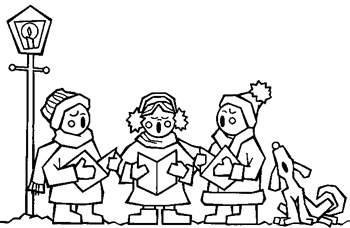 7 STYCZNIA 2018
GODZ: 1500 
 sala widowiskowa GCK